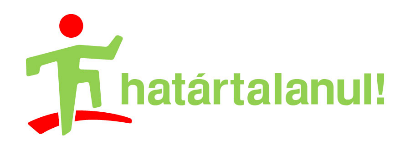 A Határtalanul program keretében 2019. április 15-18. között iskolánk meghívására Debrecenbe látogattak a dési középiskola diákjai. Vendégeink részt vettek az iskola DÖK napján, ahol látványos kémiai kísérleteket láthattak, majd húsvétra készülve tojást festhettek.Debrecen nevezetességei mellet (Déri Múzeum, Református Kollégium) ellátogattak a Hortobágyra is. Egy egész napos kirándulás során Nyírbátorban, Máriapócson és Nyíregyházán is jártak.Képek: https://www.facebook.com/dszcvegyipari/photos/?tab=album&album_id=2373947125989609